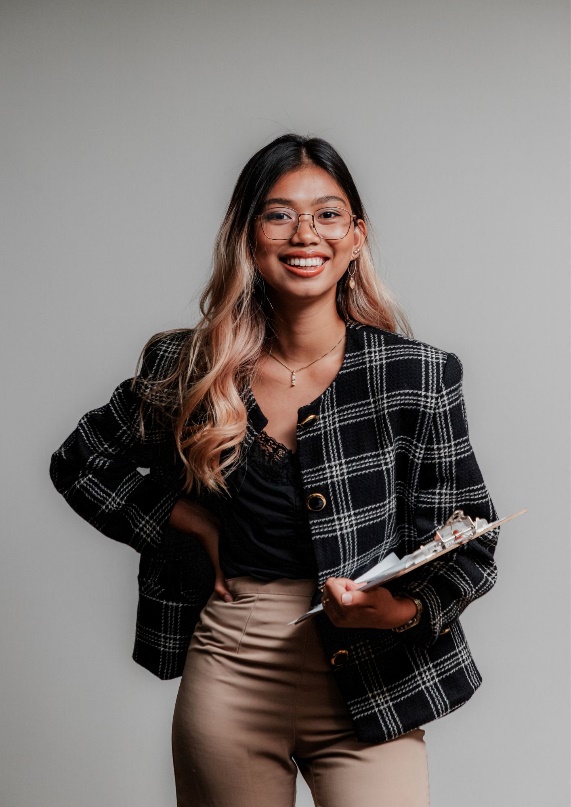 NAVNUTDANNELSE ELLER ØNSKET JOBBTITTELPROFILSkriv 4-5 linjer om deg selv. Fokuser på hva du gjør akkurat nå og hva du kan tilby i denne rollen. Du kan også fortelle kort om din kunnskap og utdanning. Husk å tilpasse teksten din til rollen du søker på.ARBEIDSERFARINGKONTAKTTittel
Firma / Tid (måned/år-måned/år)Skriv maks 3 linjer om rollen – nevn de viktigste ansvarsområdene og oppgavene du hadde. Velg de viktigste og hold teksten kort!Tittel
Firma / Tid (måned/år-måned/år)Skriv maks 3 linjer om rollen – nevn de viktigste ansvarsområdene og oppgavene du hadde. Velg de viktigste og hold teksten kort!Tittel
Firma / Tid (måned/år-måned/år)Skriv maks 3 linjer om rollen – nevn de viktigste ansvarsområdene og oppgavene du hadde. Velg de viktigste og hold teksten kort!Tittel
Firma / Tid (måned/år-måned/år)Skriv maks 3 linjer om rollen – nevn de viktigste ansvarsområdene og oppgavene du hadde. Velg de viktigste og hold teksten kort!UTDANNELSEUtdanning / gradÅr-år | Skolens navnUtdanning / gradÅr-år | Skolens navn123-45-678
mail@eksempel.no 
KOMPETANSERList opp dine kunnskaper og faglige ferdigheter 
Kompetanse 
Kompetanse
SPRÅKList opp språkkunnskapene dine (morsmål, flytende, avansert, gode, grunnleggende)
Språk - nivå
Språk - nivå
VERVListe
Liste
Liste

INTERESSERListe 
Liste
ListeREFERANSERListe 
Liste
Liste